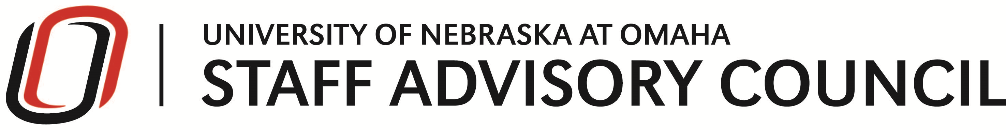 SAC General Meeting AgendaSeptember 13, 2022 – 9:00 AM in MBSC 226/228  This meeting was held under Chatham House Rule. Topics and decisions were fully and accurately represented but not individual speakers.Call to Order Guest SpeakersDavid Peterson, Manager, Parking & Transit Services Approval of Minutes – August (attached)Officer ReportsPresident’s ReportTreasurer’s ReportCommunity Engagement ChairEvents Committee ChairProfessional Development ChairStrategic Planning & Culture ChairOther ReportsNew BusinessOld BusinessAnnouncementsFor the Good of the OrderBreakout discussionsBreak out to committee groups to finalize goals and committee budget requestsAdjournment 